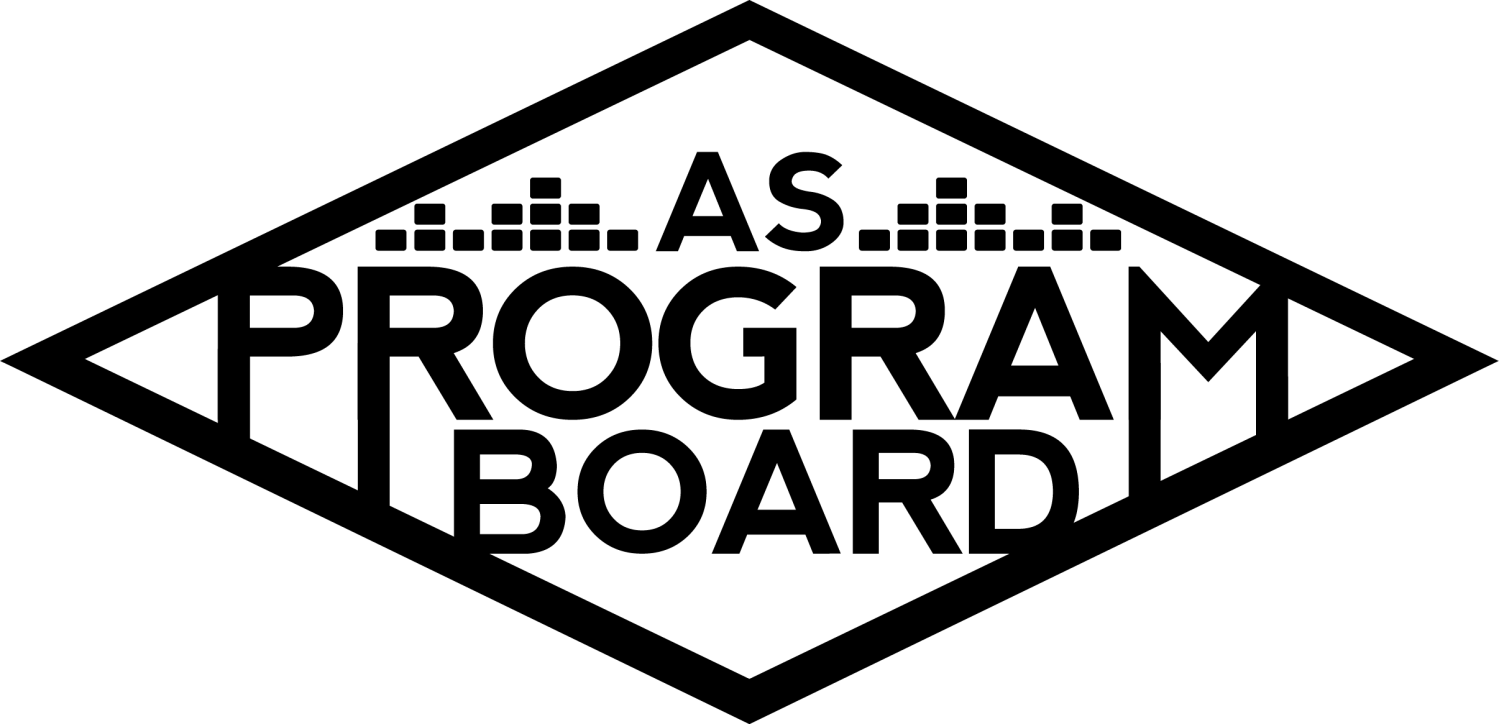 Program Board AgendaAssociated Students February 24, 2020SB Harbor RoomCALL TO ORDER: 5:02PM  by Kiyomi MorrisonA. MEETING BUSINESSRoll CallAcceptance of excused absences, absences, early departure and proxiesMotion: Lucas, Second: Kat. Consent with 16 present.B. PUBLIC FORUMAlpha Delta Pi’s ADPidol 3/4, 7-9PMEmbarcadero Hall- singing contest to raise funds for Ronald McDonald charityExpecting ~250 peopleLooking for event staff to keep things under control and people to take tickets at doorsWant staff to arrive at 6:30PMC. ACCEPTANCE of AGENDA/CHANGES to AGENDA Motion by Nathaly, second by Gabe. Consent with 16 present.D.ACCEPTANCE of ACTION SUMMARY/MINUTES Motion by Conner, second by Brett. Consent with 16 present. E. ANNOUNCEMENTSQuarter Reports DUE TUES 2/25 at 5PM.If you haven’t worked events make sure you sign up and say that you’ll be working it in the report5  half board events- everyone needs to work 3If you have issues, email KiyomiNOTE: Conner will be doing winter 20 bagel day- another half board eventKARAOKE!!! This Friday 2/28At Nathaly’s houseF. WEEK IN REVIEW Free Tues Film: Waves  - 2/117PM- 45 people, 10PM- 75 peopleFree Tues Film: Queen & Slim - 2/18	7PM- 87 people, 10PM- 133 peopleGraphic went up later than usual for 7PM showingDr. Lafayette -  2/20All went smooth, Esteban was his buddy for the whole dayMet with staff at 6:30, call time 7:15Doors opened a little early91 reserved tickets, attendance ~50 maybeShould count next timeQ&A- people asked some ~interesting questionsThey didn’t tell us he was planning on selling books- could have helped facilitate more if we had knownWas supposed to be co-sponsored by BSU but didn’t hear a response backWill discuss at future meetingLighting was a little weird- they seemed confusedMay want to look into booking smaller lecture halls for lecturesNoon Storke Show: Better Than Sex - 2/21Rough start- miscommunication about what needed to be brought- production worked it out with missing ampsCollaborated with zero waste festival and a lot of people cameG. PREVIEW OF THE WEEKFree Tues Film: Zombieland Double Tap  - 2/25Call time 6:30- Bethel, Mitchell, CarlosCall time 9:30- Nat, Mikio, Kat11 sold so far.Popular movie- looking for high turnoutBe sure to show up on time for shiftsBattle of the Bands - 2/27All bands are lined up and event is being pubbedNathaly- hosp, Conner- runner 6:30 call time: Esteban, Mitchell, Kat, Alexis, Gabe, Enaiya, Brett25 minute sets for each band, will use Google survey for crowd to select winnerPosters: Got graphic late so posters were not put up over the weekendNeed help from board members with postering this weekWill send sign up sheet in SlackTimekeeping- Nathaly and Alexis (stage managers-ooh)Noon Storke Show: Jazz Fusion - 2/28Will resend sign-ups- 1 of 2 last storke showsHoping for big turnout for Jazz like previous showsDrive-In - 2/29GSA Lounge2 Schools confirmed:UC Riverside: 10 peopleUCSD: 3 peopleUs and both schools will be giving short presentations Thinking about collaborating with guests more than just hosting a pannellProviding breakfast and lunchTime: 9-3ishCall time: 8:45; working: Alexis, Enaiya, Gabe, Alexis, Brett, Brenna, Erica, Esteban, Kari, NathalyWell send schedule when finalizedPlanning on having tour of Lagoon lawn, Hub, and Storke Plaza- where we have eventsNeed to reserve lounge from AS MediaFull board event- if you can’t make it let Kiyomi and Bethel knowH. OLD BUSINESSArtist A - 3/4 Just got graphic done today- will be sent to pub upon approvalWaiting on approvalMay need to discuss getting posters finished more quicklyWorking: Brenna, Nathaly, Enaya, Erica, Carlos, Alexis, Esteban, Sarah, Benji, Lucas, Kiyomi, Bethel,Kari, KatRunners: Enaiya and SarahDo coordinator’s events count as half-board events for themselves?Production and Event Safety might not meet all half-board eventsDifferent positions have different conditionsNeed to have larger conversation about requirements for hourly board membersTickets going on sale:Need to let ticket office know in advance- sent 3 weeks ago, need to find dateCan’t wait until graphic is approved to start selling tickets if it’s lateCould put tickets on sale with approved photo while waiting for graphicTicketing info should be out this weekGot submissions for student opener- reviewing submissions and will choose by end of weekWill have event safety staffBattle of the DJs - 3/5 Sheet with soundcheck and set times is doneWaiting on one W9Issue with insurance dates- agreement renews March 1st- can’t approve insurance until then but can start contracts nowBrett used different company once before that could work again- as long as they have insurance it’s okTalked to bookstore because judge wanted a sweater- gave us $50 gift card and will give in hospCan’t spend money on other judges- can see about getting t-shirts for themHosp: Brett & GabeRunner: CarlosCall time: 6:30; Working: Enaiya, Nathaly, MikioMikio will work table and Enaiya pubNeed to make DOS scheduleWill contact judges on Thursday and give them a call timeAnnouncements are posted on social medias Kat will time sets and Brett will helpNeed to be strict because prize is biggerOn DOS, will have artists sign saying they agree not to go over 20 minutesCould look into getting a clock so performers can track timeBorrow A.S. Senate’s clock? Also on AmazonRent projector and project time on back wall?For both battles, do posters get signed?YesNon-UCSB students want to attend both battlesYes, open it to general but don’t change wording on posterIssue for “student” vote for battle of the bandsCan see if Google system allows ballot to only be sent to UCSB student emailsASPB Reunion -  3/7Sent out budget and itinerary alreadyRenting production equipment through the UCen and waiting on cateringName tags will have names, old position, and yearUCen catering- 125 peopleDinner- $2,416Schedule: 12PM- informal lunch at WoodstocksBoard doesn’t host, just shows upWill talk to Woodstocks3PM- campus tourGabe will lead tourWould be nice to have current board on tour5PM- Reception on lagoon patioRefreshments- $400 for lemonade, tea, and water; $250 for soft beverage packagePlus delivery feeNeed CSOs if alcohol is served outside- adds some more complicationsIs there a point in keeping the lagoon reception?Expensive but we don’t do this oftenWe can keep the reception without the expensive lemonadeMusician to do a diddle during?Add appetizers? Extra costMCC lobby instead of patio?May be able to bring our own foodMCC may be bookedWanted an outdoor aspectCould also have people hangout in the officeSpace- could move couches6PM- HubNeed to create an introduction piece / mingle Dinner / Photo boothKiyomi presentationCould do ASPB trivia in down timeFeels like a lot of blocks of time in between events?people are going to want to do their own thing but there are meeting spots at given timesDifferent years will want to do different thingsDo we want a formalized setting for reminiscing about things?Items- pint glasses and tote bagsEnded up being more expensive than expectedPeople want bothHelp setting up for reception and Hub: Bethel, Brenna, Alexis, Brett, Conner, Adam4:30-6:00PMCall time for everyone else is 5PMTotal Budget (w/o lemonade): Under $5kThe Warm Up - 4/4SupportEveryone seemed to be on the same page about Artist B as supportVS Artist C and Artist DWho do we want as contingency for Artist A?Artist CMore listens  Artist A with Artist C as contingencyIf both turn it down, can discuss passing more money or other artistsHosp team Brenna + Bethel and EstebanDepartment UpdatesProductionNeed to fix aspects of riderEvent Safety Waiting on invoice for barricadesECen takes care of Marborg and fencingPub Want to sit down and solidify pub planVolunteers Will talk separately- volunteer stations last year were effectiveTickets Go on sale the Monday we come back from spring break at 10AMMake sure to add additional parking passes to drivePrescreening with Artist E - 4/22Talked to agent- $10k minimum wanted. Seemed like people were okay with 10k offer-Total amount that will be lost: ~$11,655Thoughts on doing it for free and only for students?He is well known and a lot of boards put on free eventsDon’t want to go more than $10kWould motion to amend for free event but don’t need to pass more moneyRe-pass for current budgetExtravaganza - 5/17- May need to wait until Wednesday meeting- need to send out offer so we can wait2nd Slot contingencyTix for extension and grad students?Water bottlesWebsite- make clear about grad/extension studentsNOTE: Don’t say you won’t make it to meetings right beforeI. NEW BUSINESS Photo Booth- Alexis will send out photo booth pros & cons and budget.  plan on voting next week.HALO Simple Booth seems more reliable, has more reviews on their website but wasn’t able to give us a direct reference1st option also comes with their own software plan at $30/a month$2,990 + $30/mo for softwareConcerns are maintenance/ongoing costs, storage, and useSlim Helio iPad Ringlight Photobooth is cheaper but the site seems a little sketchy$1,900Spring Hub ShowsBrett sent out band info and  budget for Spring Hub showsEDM artist and considering spending backline money on better light show.Let's discuss ticket prices to maximize attendanceKari- Artist F might be catering to too similar artist following as Umi, something to considerAdam & Nathaly- Artist G is rising in popularity, he’s playing coachella last year and this yearArtist H, Artist I, Artist J, Artist K also mentionedJ. ACTION ITEMSThe Warm Up - 4/4N/AExtravaganza - 5/17N/ABOTB BOTDjs - Open to PublicNathaly Motions to open to public:Passes with 17 votesSpring Hub ShowsArtist G - 10, Artist H - 2,  or Artist K - 2K. FINANCIAL ACTION ITEMSReaffirm Email VotesNathaly Motions to reaffirm vote for Artist L for fourth slot of Extravaganza starting at 20k ending at 35k for 4th slot. Second by Kat. Consent with 16 present.Motion by Bethel, second by conner to pass $120 dollars for cosponsorship for delta gamma co-sponsorship. Consent with 17 present.Adam motions to reaffirm $350 for 2 hours of production lighting training on February 18th.Second by Lucas.  Consent with 17 present.ASPB Reunion -  3/7Alexis motions to pass $4915 for reunion, second by Bethel.Consent with 17 presentThe Warm Up - 4/4Motion by Nathaly, second by Adam to pass Artist A as support for TWU starting at 10k ending at 10k and  Artist C as contingency starting at $5k ending at $10k Extravaganza - 5/17Motion to table the 2nd slot contingency discussion until Wednesday’s X meeting. Motion by Nat second by Esteban. Consent with 17 present. Spring Hub ShowsBrett motions to pass $21,672 for Artist G April 24th asking starting 8k- ending at 13k student tix at 14, general at 18, doors at 22.  Motion by Brett 2nd by Nathaly-Y- 16- 0-1ADPiDol - 3/4Carlos motions to pass $180 for 4 event safety March 4th, second by AlexisConsent with 17 present.Prescreening Gabe motion to pass the budget for prescreening on April 22, for $12,200, with tickets free and students only.Second by NathalyConsent with 17 present. L. REPORTFacebook Factory / Tuesday Slide / Thursday AdFree & For Sale postKudos   The Marilyn ReportMarisela is out next weekThe Kris ReportLooking forward to BOTB and BOTDJs.Commissioner's Report Turn in your quarterly reports due tomorrow at 5pmExcited for the reunionDeputy Commissioner’s Report Excited for the drive in. Stay attentive to the schedule. Coordinators’ ReportsAdam   Excited for BOTB and BOTDJ.Brett - Excited for all of the future events.Carlos - Excited to finalize the lineup of Extrav. Conner  - Posters in the office.Erica   Look out for the Artist A post coming out this weekEsteban - I’m blonde now. I’m not having mental breakdown. Gabriel - Excited for Artist A and Artist E. Excited for spring lectures. Greer  n/aKari - Excited for all the events. Mitchell  n/aNathaly - Have the pre-event meeting for TWU tomorrow. Excited for shows.  Assistants’ ReportsAlexis - Just excited for everything that’s planned. Brenna  - Excited for BOTB and all of the upcoming eventsEnaiya - Also really excited for BOTB.  grab your posters and poster in IVKathryn - Excited for BOTDJ and BOTB, I still have midterms thoughLucas -  Stoke levels are high. Mikio  - Excited for everythingSenator’s Reports Benjy - Not much. If you need help let me know, had class. Sarah - N/AADJOURNMENT:  7:37Artists mentioned: Channel Tres, Dom Dolla, 100 Gecs, Zack Fox, Party Favor, Anna Lunoe, GTA, Eric Andre, Dijon, Omar Apollo, G Jones, BeneeNameNote: absent (excused/not excused)arrived late (time)departed early (time)proxy (full name)NameNote:absent (excused/not excused)arrived late (time)departed early (time)proxy (full name)Adam SaltonKari LiuAlexis XaKathryn QuinonesBethel TammeratKiyomi MorrisonBrenna CollinsLucas JacksonBrett FriedmanMikio SacramentoCarlos Aviles-SullivanMitchell LewisAbsentConner JonesNathaly PachecoEnaiya JudkinsSarah DanielzadehAbsentErica KoBenjamin ChocronLate Arrival 6:50PMEsteban Alvarado Gabriel ReyesGreer JacobsAbsent